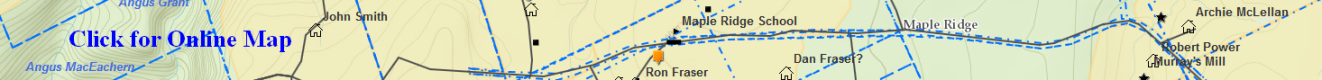 Obit_MacEachern_Ann – (Eigg Mountain Settlement History)The Casket November 30, 1913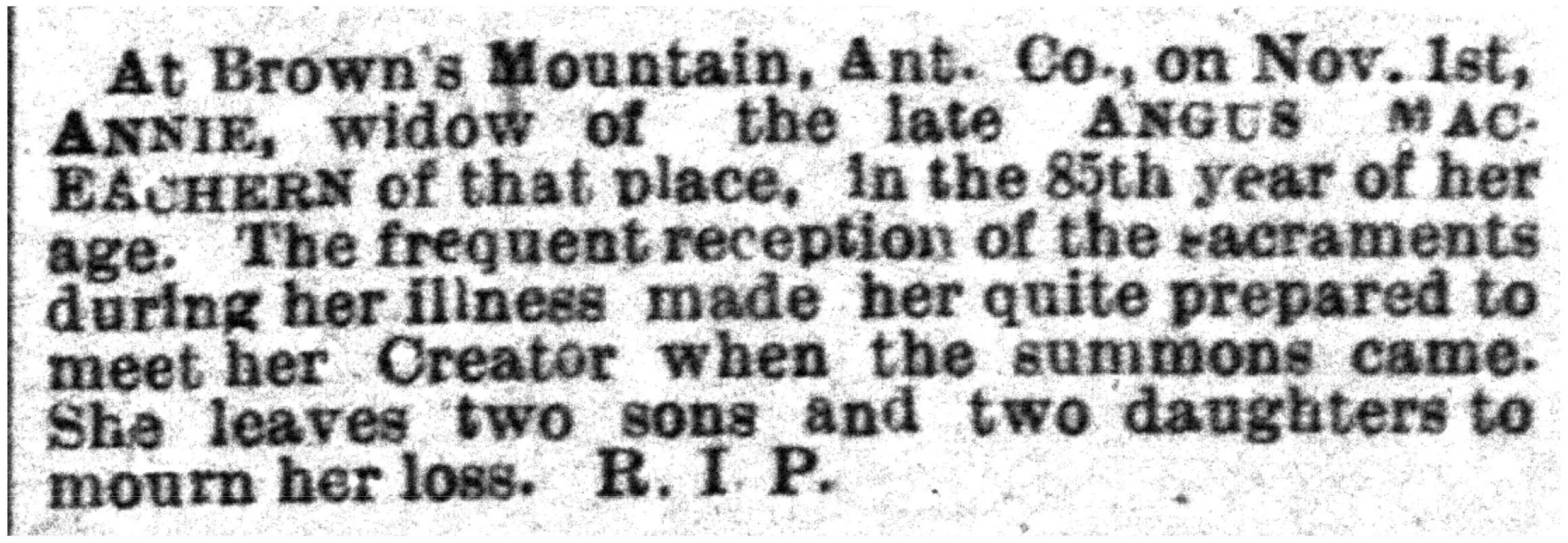 